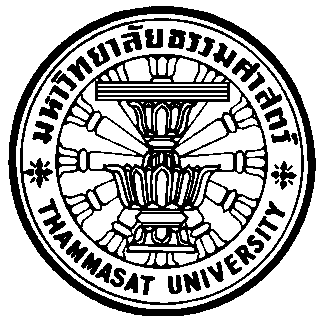 โครงการอภิปรายทางวิชาการ ภาคการศึกษา ที่ ๒/๒๕๕๗หลักสูตรประกาศนียบัตรบัณฑิตทางกฎหมายมหาชนเรื่อง Cyberspace: กฎหมาย พื้นที่ปลอดภัย และข้อมูลส่วนบุคคลวันพุธที่ ๑๘ กุมภาพันธ์ ๒๕๕๘ เวลา ๑๓.๓๐-๑๗.๐๐ น.ห้อง ๓๒๒ ชั้น ๓ อาคารคณะนิติศาสตร์ มหาวิทยาลัยธรรมศาสตร์ ท่าพระจันทร์.....................................๑. หลักการและเหตุผล	เมื่อวันที่ ๖ มกราคม ๒๕๕๘ คณะรัฐมนตรีที่มีพลเอกประยุทธ จันทร์โอชาเป็นนายกรัฐมนตรี ได้อนุมัติหลักการร่างกฎหมายใหม่จำนวน ๑๐ ฉบับ ภายใต้แนวคิดการส่งเสริมระบบดิจิทัลเพื่อการพัฒนาเศรษฐกิจและสังคม (Digital for Economy and Social Activities) ของประเทศไทย ประกอบด้วย ร่างพระราชบัญญัติว่าด้วยคณะกรรมการดิจิทัลเพื่อเศรษฐกิจและสังคมแห่งชาติร่างพระราชบัญญัติปรับปรุงกระทรวง ทบวง กรม เพื่อกำหนดให้มีกระทรวงดิจิทัลเพื่อเศรษฐกิจและสังคมร่างพระราชบัญญัติว่าด้วยธุรกรรมทางอิเล็กทรอนิกส์ร่างพระราชบัญญัติว่าด้วยการกระทำความผิดเกี่ยวกับคอมพิวเตอร์ร่างพระราชบัญญัติว่าด้วยการรักษาความมั่นคงปลอดภัยไซเบอร์ร่างพระราชบัญญัติคุ้มครองข้อมูลส่วนบุคคลร่างพระราชบัญญัติว่าด้วยการส่งเสริมเศรษฐกิจดิจิทัลร่างพระราชบัญญัติกองทุนพัฒนาดิจิทัลเพื่อเศรษฐกิจและสังคมร่างพระราชบัญญัติองค์กรจัดสรรคลื่นความถี่และกำกับการประกอบกิจการวิทยุกระจายเสียง วิทยุโทรทัศน์ และกิจการโทรคมนาคมร่างพระราชกฤษฎีกาจัดตั้งสำนักงานพัฒนาธุรกรรมทางอิเล็กทรอนิกส์	ในจำนวนร่างกฎหมายดังกล่าวนี้ มี ๔ ฉบับที่อาจมีผลกระทบต่อสิทธิเสรีภาพในการแสดงความคิดเห็นของบุคคล การเข้าถึงข้อมูลส่วนบุคคล และเสรีภาพในการสื่อสารบนระบบอินเตอร์เน็ต ได้แก่ร่างพระราชบัญญัติว่าด้วยคณะกรรมการดิจิทัลเพื่อเศรษฐกิจและสังคมแห่งชาติ ร่างพระราชบัญญัติว่าด้วยการกระทำความผิดเกี่ยวกับคอมพิวเตอร์ ร่างพระราชบัญญัติว่าด้วยการรักษาความมั่นคงปลอดภัยไซเบอร์ และร่างพระราชบัญญัติคุ้มครองข้อมูลส่วนบุคคล ซึ่งมีผู้วิจารณ์ว่ากฎหมายดังกล่าวเป็นกฎหมายเพื่อความมั่นคงมากกว่าเพื่อการพัฒนาเศรษฐกิจและสังคมตามนโยบาย Digital Economy อย่างแท้จริง ไม่ว่าจะเป็นเรื่องการเรียกคืนอำนาจจัดสรรคลื่นความถี่กลับไปยังรัฐบาล การให้อำนาจแก่เจ้าหน้าที่ของรัฐเข้าถึงข้อมูลส่วนบุคคลของประชาชน การดักเก็บข้อมูลการติดต่อสื่อสารระหว่างประชาชนอย่างกว้างขวางแม้มิใช่การสื่อสารบนระบบอินเตอร์เน็ต การกำหนดภาระหน้าที่ให้เอกชนผู้ให้บริการต้องปฏิบัติตามคำสั่งบางประการของเจ้าหน้าที่โดยเหตุผลเพื่อความมั่นคงของประเทศ โดยที่ร่างกฎหมายดังกล่าวมิได้วางมาตรการตรวจสอบความชอบด้วยกฎหมายในการใช้อำนาจเหล่านี้ไว้แต่อย่างใดเลย	โครงการประกาศนียบัตรบัณฑิตทางกฎหมายมหาชนตระหนักดีว่าแม้การพัฒนาเศรษฐกิจและสังคมซึ่งมีรากฐานจากระบบดิจิทัลเป็นสิ่งสำคัญและเป็นหัวใจของการพัฒนาประเทศในอนาคต และแม้ประเทศมีความจำเป็นต้องจัดตั้งระบบความมั่นคงปลอดภัยไซเบอร์เช่นเดียวกับประเทศที่พัฒนาแล้วอย่างเช่นประเทศสหรัฐอเมริกาหรือสาธารณรัฐเกาหลี แต่ขณะเดียวกันก็ไม่อาจปฏิเสธถึงการสร้างระบบการตรวจสอบถ่วงดุลการใช้อำนาจของเจ้าหน้าที่ของรัฐในเรื่องเหล่านี้ได้ ทั้งนี้ เพราะหากปราศจากการคุ้มครองสิทธิเสรีภาพของประชาชนจากการใช้อำนาจโดยอำเภอใจและมิชอบด้วยกฎหมายของรัฐแล้ว ย่อมไม่อาจสร้างความเชื่อถือไว้วางใจให้แก่สังคมและย่อมไม่อาจสร้างความเชื่อมั่นให้แก่นักลงทุนผู้ประกอบการเอกชนที่จะลงทุนในประเทศไทยในอนาคตได้ 		ด้วยเหตุผลที่กล่าวมา โครงการฯ จึงเห็นสมควรจัดการอภิปรายทางวิชาการว่าด้วยเรื่อง Cyberspace: กฎหมาย พื้นที่ปลอดภัย และข้อมูลส่วนบุคคล เพื่อนำเสนอหลักการการรักษาความมั่นคงปลอดภัยทางสารสนเทศและการสื่อสาร ตัวอย่างโครงสร้างการจัดตั้งองค์การและระบบการทำงานในเรื่องดังกล่าวจากต่างประเทศ กฎหมายเกี่ยวกับการกระทำผิดบนคอมพิวเตอร์ และมุมมองกฎหมายระหว่างประเทศด้านการคุ้มครองสิทธิในข้อมูลส่วนบุคคล ตลอดจนข้อมูลการใช้อำนาจของเจ้าหน้าที่ตามกฎหมายการกระทำผิดเกี่ยวกับคอมพิวเตอร์ เพื่อช่วยเสริมสร้างความรู้ให้แก่สังคมและประชาชน และเพื่อเป็นข้อมูลให้แก่ฝ่ายนิติบัญญัติในการพิจารณาแก้ไขร่างพระราชบัญญัติเกี่ยวกับความมั่นคงปลอดภัยทางไซเบอร์ และประการสุดท้ายเพื่อให้นักศึกษาของโครงการฯ มีความรู้ความเข้าใจในเรื่องดังกล่าว สอดคล้องกับหลักการปกครองในระบอบประชาธิปไตยและหลักนิติรัฐในอนาคต๒. วัตถุประสงค์ 	(๑) เพื่อให้ข้อมูลความรู้แก่นักศึกษาของโครงการฯ ฝ่ายนิติบัญญัติ หน่วยงานของรัฐที่เกี่ยวข้อง สื่อมวลชน และสังคมเกี่ยวกับกฎหมายความมั่นคงปลอดภัยทางไซเบอร์ การกระทำผิดเกี่ยวกับคอมพิวเตอร์ และการคุ้มครองข้อมูลส่วนบุคคล ตามหลักการที่เป็นสากล	(๒) เพื่อพัฒนาความรู้ทางด้านกฎหมายความมั่นคงปลอดภัยทางไซเบอร์ การกระทำผิดเกี่ยวกับคอมพิวเตอร์ และการคุ้มครองข้อมูลส่วนบุคคล เพื่อนำไปใช้ประโยชน์ทั้งในภาครัฐและเอกชนได้อย่างมีประสิทธิภาพ สอดคล้องกับสภาพสังคมและเศรษฐกิจที่เปลี่ยนแปลงไป และสามารถนำความรู้ไปใช้ให้เกิดประโยชน์ต่อสังคม	(๓) เพื่อเผยแพร่โครงการประกาศนียบัตรบัณฑิตทางกฎหมายมหาชนของคณะนิติศาสตร์ มหาวิทยาลัยธรรมศาสตร์ ให้เป็นที่รู้จักและจดจำแก่สังคมและประชาชน๓. วิธีดำเนินโครงการ	จัดการอภิปรายสาธารณะแก่นักศึกษาของโครงการฯ และผู้สนใจทั่วไป โดยเปิดให้มีการซักถาม แลกเปลี่ยนความคิดเห็นระหว่างวิทยากรผู้อภิปราย อาจารย์ นักศึกษา และผู้เข้าฟังการอภิปราย เพื่อเพิ่มพูนและพัฒนาองค์ความรู้ทางด้านกฎหมายมหาชน 	ให้มีการอัดวิดีโอเทปเพื่อเผยแพร่บนระบบอินเตอร์เน็ต๔. ผู้เข้าร่วมโครงการ	(๑) วิทยากรและอาจารย์คณะนิติศาสตร์					(๒) นักศึกษาของหลักสูตรประกาศนียบัตรบัณฑิตทางกฎหมายมหาชน		(๓) บุคคลทั่วไป								รวมประมาณ ๘๐ คน๕. วัน เวลา และสถานที่จัดโครงการ	วันพุธที่ ๑๘ กุมภาพันธ์ ๒๕๕๘ เวลา ๑๓.๓๐-๑๗.๐๐ น. ณ ห้อง ๓๒๒ ชั้น ๓ อาคารคณะนิติศาสตร์ มหาวิทยาลัยธรรมศาสตร์ ท่าพระจันทร์๖. ผลที่คาดว่าจะได้รับ (๑) นักศึกษาหลักสูตรประกาศนียบัตรบัณฑิตทางกฎหมายมหาชนได้รับความรู้และแลกเปลี่ยนทัศนะเกี่ยวกับกฎหมายความมั่นคงปลอดภัยทางไซเบอร์ การกระทำผิดเกี่ยวกับคอมพิวเตอร์ และการคุ้มครองข้อมูลส่วนบุคคล 	(๒) ฝ่ายนิติบัญญัติ หน่วยงานของรัฐที่เกี่ยวข้อง สื่อมวลชน และสังคม ได้รับข้อมูลเกี่ยวกับกฎหมายความมั่นคงปลอดภัยทางไซเบอร์ การกระทำผิดเกี่ยวกับคอมพิวเตอร์ และการคุ้มครองข้อมูลส่วนบุคคล**************